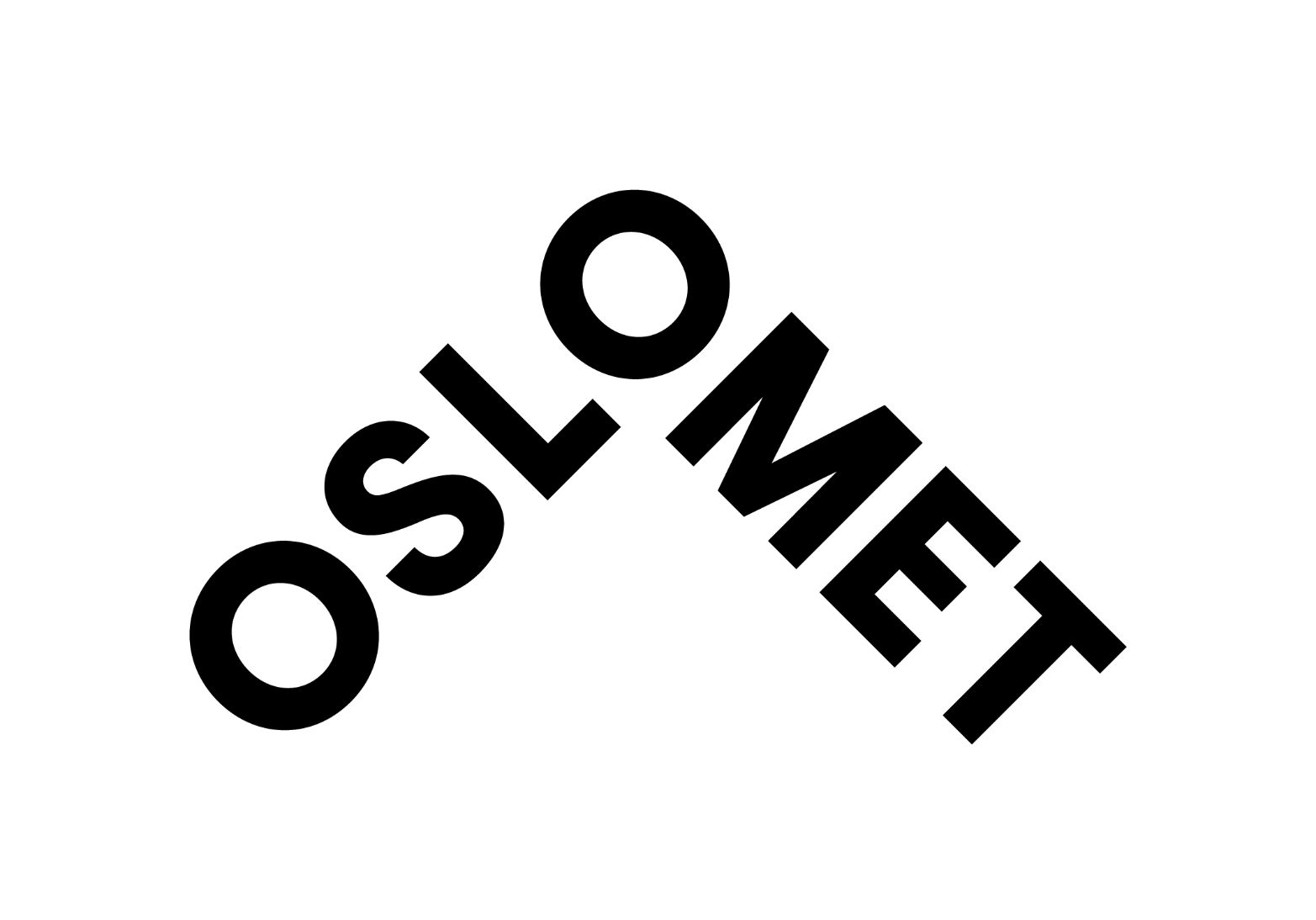 Hjelpetekster markeres i gråttBlokkbokstaver i en klamme i teksten betyr at du må gjøre et obligatorisk valg.(STILLINGSTITTEL) og (ARBEIDS-/FAGOMRÅDE) (FAKULTET PÅ INSTITUTT) har ledig ei åremålsstilling som stipendiat. Skriv ei utgreiing  av forskningsområdet som stipendiatstillinga skal knytast til. Ved behov kan det legggjast  inn ei en lenke til en betenkning eller anna  meir detaljert informasjon.Les mer om fakultetet og instituttet HER (sett inn lenke)Les mer om våre forskergrupper HER (sett inn lenke))
ArbeidsområdeSkriv om stillinga sitt forskningsområde/-prosjekt og undervisningsoppgåverNormert stipendiatperiode er på fire år 25 % av stillinga vert styrt i arbeidsplanen. Kvalifikasjonar og vilkårhovedfag/mastergrad – for einskilde fagområde kan det vera  aktuelt å be om grad av nyaere dato med tanke på rekruttering av yngre arbeidskraft. Dei andre kvalifikasjonskrava skriv ein om her. Ein må skilja tydeleg mellom utdaning og erfaring som er eit krav og kva som er ynskjeleg. Dette gir grunnlag for vurdering av den enkelte kandidat opp mot kompetansekravene og rangering av kandidatene i innstillingen. Dette gjev grunnlag for å samanlikna den einskilde kandidaten sine kvalifikasjonar med kompetansekrava og for å rangera kandidatane i innstillinga.  opptak til doktorgradsprogram er eit vilkår for å byrja i ei stilling som stipendiat (kun aktuelt å ha med ved fagområder som ikke OsloMet har doktorgradsløp for)endelig plan for forskerutdanning skal være godkjent og avtalefesta seinast  3 månadar etter at arbeidstakaren har byrja Gode engelskkunnskapar, munnleg og skriftlegDersom aktuelt: I vurdering av søkjarane  vil det verta  lagt vekt på innsendt prosjekt utgreiingYnskte eigenskapar Vi legg vekt på å vere personleg eigna for stillinga.Grei ut om Beskriv personlege eigenskapar som er naudsynte  i stillinga. Tenk godt igjennom kva e eigenskapar  som trengt i akkurat denne stillinga og i det aktuelle miljøet. Snevra inn antal eigenskapar til 3-4, og vurder korleis  dette kan utforskast grundig i eit intervju og referanseintervju. Det er viktig for OsloMet å gjenspeile befolkningen i vår region og vi ønsker alle kvalifiserte søkere velkommen. Vi arbeider aktivt med å utvikle oss videre som en inkluderende arbeidsplass og for å tilrettelegge arbeidsplassen dersom du har behov for det. Har du perioder i livet hvor du ikke har vært i arbeid, utdanning eller opplæring er du også velkommen til å søke hos oss.Vi tilbyr degEinskilde av punktene er overordna for OsloMet. Tenk likevel gjennom kva som er relevant fostillinga og miljøet. Spanande arbeidsmoglegheit  på Norges tredje største og mest urbane universitettilgang til fagleg vidareutvikling i eit kreativt fag- og forskningsmiljøSkildra arbeidsmiljøet i den konkrete eininga ein arbeidsplass i utviklinggode låne- og pensjonsvilkår  i Statens pensjonskasse (Mellombels tilsette kan ikkje søkja om lån)gode velferdsordningar Stillinga vert  løna  etter Statens lønsregulativ, stillingskode 1017, i lønnsspenn 435 500 -465 000 ,- Dobbeltsjekk lønn i lønnsplanheftet. Nærare opplysningarKontaktpersonane må vera tilgjengeleg i utlysningsperioden og kunne svara dersom dei vert kontakta  av kandidatane. Dette betyr  noko  for kandidatane  av inntrykk av oss som framtidig  arbeidsgjevar r. Sett derfor gjerne opp mobiltelefonnummer.For nærare  informasjon om stillinga, kontakt:      Tittel, namn, mobiltelefon      Tittel, namn, mobiltelefonSakkyndig utvalgSom søker vil du bli vurdert av et sakkunnig  utvalg. I søknaden må du lasta opp fylgjande  dokument: søknad, CV og kopiar av vitnemål og attesterprosjektbeskrivelse/prosjektskisse (maks 10 sider inkl. referanseliste) hovedoppgåve/masteroppgåve og eventuelle andre vitenskapelege arbeid som du ynskjer skal verta  vurderte av sakkunneg utvalg, samt ei liste over eigne publikasjonarVi behandler kun søknader sendt via vårt elektroniske rekrutteringssystem og alle dokumenter må lastes opp for at din søknad skal behandles. Dokumenta må vera på engelsk eller eit skandinavisk språk. Oversetjingar  må vera autorisert. Du må visa vise originalar ved eit mogleg  intervju. OsloMet gjennomførar kontroll av dokumenter, slik at du som kandidat skal få ei reell vurdering  og rettferdig konkurranse.Ansettelsen blir gjennomført etter prinsippene i Statsansatteloven (lovdata.no), og lovverk som regulerer eksport av kunnskap, teknologi og tjenester. Vil du søkja på stillinga nytter du registrering på vårt rekrutteringssystem.Søknadsfrist:	     minimum tre veker etter publiseringRef: 		     saksnr. i P360